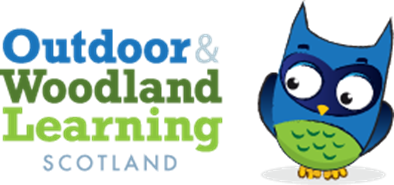 West Fife OWL Group Meeting AgendaTuesday 24thst October 19:30 Online WhatsApp Group CallPresent: Karen Valentine (Chair), Chris Leitch (Secretary), Jess Hermann (Secretary), Zoe Mayes (Committee Member)Apologies: Eric Main (Co-chair), Katie Marie Nash (Treasurer) Jenny Ventham(Committee member)AGENDA: Networking Event: Tuesday 7th November 3:30-6pmEvent starting at 3:30 for workshops starting at 3:45.Workshops3 x 30 minute sessions.Little Bugs: Literacy and Numeracy OutdoorsChris Childe: MusicAbout the Trees: WhittlingGrant from the Sanctuary Garden: School GardeningFreelancers leading workshops paid by OWLS £150 each for the afternoon.Confirmed Information StallsNatural Connections Kingdom of Fife OrienteeringActive Schools Eilidh OWLsLeaves and LearningJohn Muir Trust  Forestry Land Scotland Aline Hill-FOLA and First AidLittle Bugs NurseryThe Tree CouncilAction PointsChris Leitch: Bulletin and Facebook groupZoe Mayes: Directions for school arrivals, parking etcJess to collate workshop data from Eventbrite and emails.Jess to create an email outlining what will happen on the day for workshop leaders and tables.Jess and Karen to arrive after school lunch time to help set up and direct on the dayUPDATES TO BE POSTED ON WHATSAPP GROUPNext meeting: After 7th November to evaluate event (TBC)